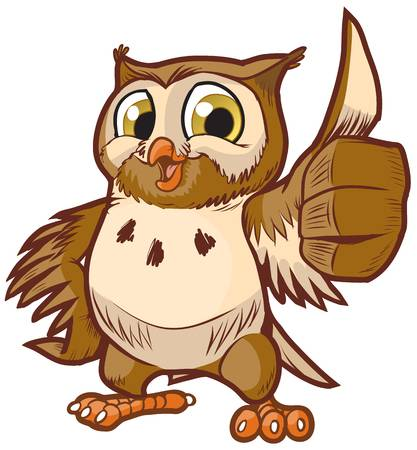 Терміни проведення пробного ЗНО-2022:19.03.2022 – українська мова, українська мова та література;26.03.2022 – біологія, географія, історія України, математика, математика (стандарт), англійська мова, іспанська мова, німецька мова, французька мова, фізика, хімія.Більше інформації та порядок реєстрації проведення пробного ЗНО розміщено в розділі «Сфера діяльності» у вкладці «Пробне ЗНО» на сайті Львівського РЦОЯО – www.lv.testportal.gov.ua або на сайті Українського центру оцінювання якості освіти – testportal.gov.uaПам’ятайте: лише той, хто ретельно підготувався, має можливість імпровізувати! Усе буде ЗНО!!!Ви плануєте вступати до закладів вищої освіти чи здобуваєте цьогоріч повну загальну середню освіту?! Потрібно проходити зовнішнє незалежне оцінювання, але Ви ще вагаєтесь, які саме предмети обрати та як реєструватись?Львівський регіональний центр оцінювання якості освіти пропонує вам ознайомитись із процедурою зовнішнього незалежного оцінювання під час ПРОБНОГО ЗНО та йти на основну сесію ЗНО впевнено! Скористайтесь нагодою пройти процедуру від А до Я.Зареєструйтесь з 05 до 22 січня 2022 р. на сайті www.lv.testportal.gov.uа!